«Один за всех и все за одного»: именно под таким девизом был проведён воспитательный час с воспитанниками группы «Гномы».	Дети размышляли о том, кого мы называем другом, и каких бы друзей хотелось бы иметь.	Вспомнили пословицы и поговорки о дружбе, объясняли их смысл. Также во время беседы обсудили несколько ситуаций. Составили правила дружбы.	Увлекательным стал мозговой штурм «Дружба это…». Предлагалось подумать над вопросом «Что значит «дружба» и нужна ли она людям?» Чтобы наша группа стала дружной, в конце беседы, со всеми детьми, создали плакат «Один за всех и все за одного», из ладошек. А на ладошках ребята написали какими качествами должен обладать настоящий друг.23.01.2021гВоспитатель: Певная О.А.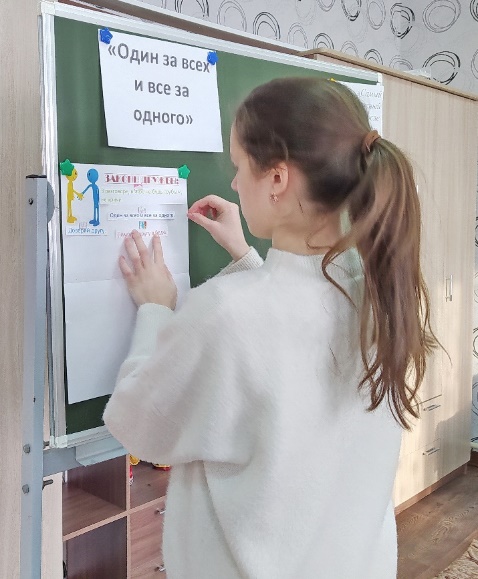 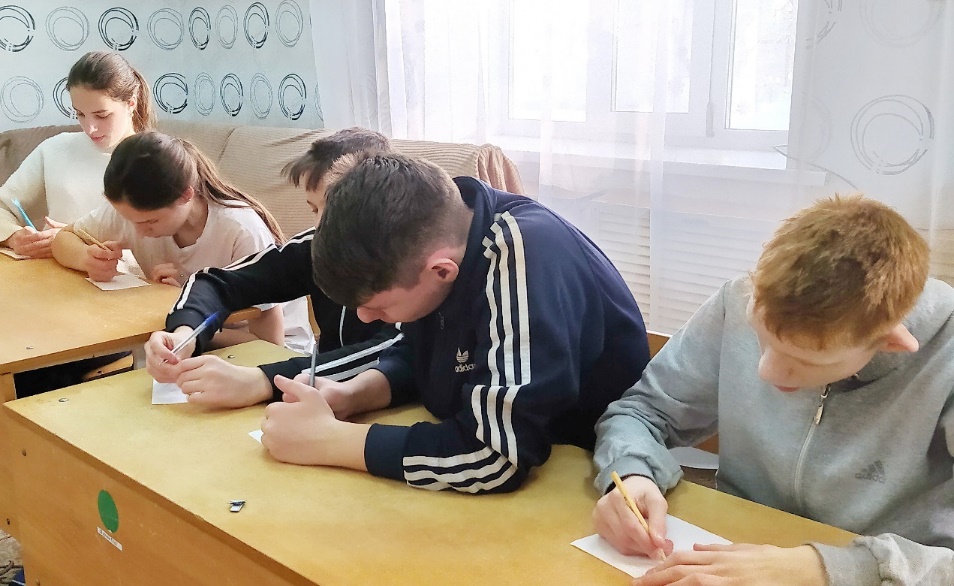 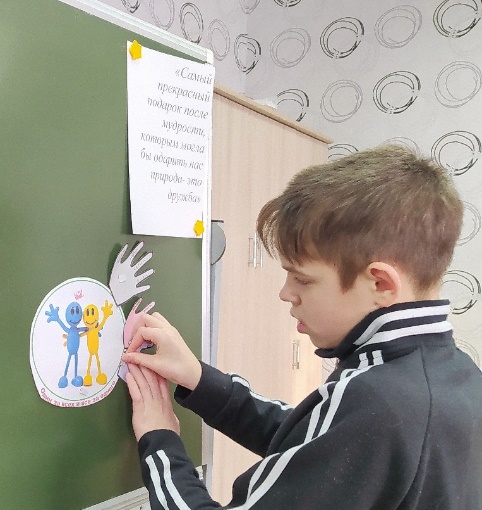 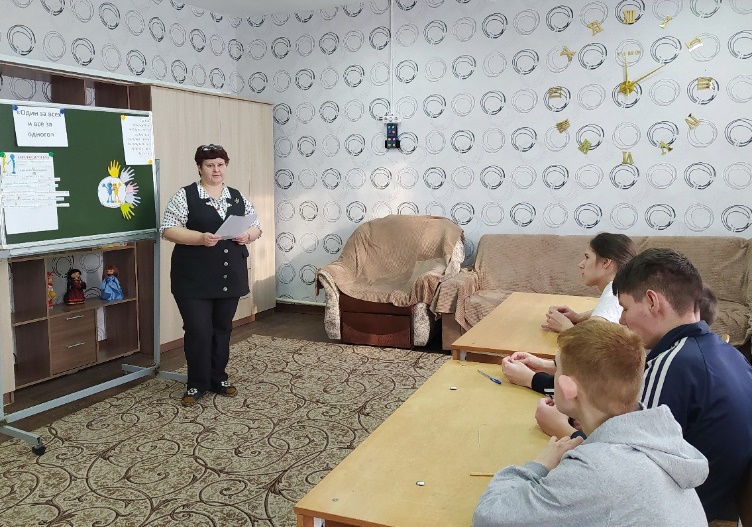 